LCLS-II Traveler for the Class 1A Corrector MagnetsMay 5, 2017This traveler is intended to cover magnetic measurements of the Class 1A corrector magnets.Receiving:The following information is to be noted upon receipt of the magnets by the SLAC MFD group:Preparation:A beam direction arrow, with text “beam direction”, is to be applied to the top and/or connector side of the magnet, preferably by stenciling or rubber stamp, or by sticker supplied by LCLS-II.  Place the beam direction arrow pointing as shown in Fig. 1.Fiducialization:No fiducialization needs to be done for these small steering coil magnets.Magnetic Measurements:Enter URL of on-line magnetic measurements data (please modify or correct if necessary):Determine connection polarities (with power supply outputting positive current) for both the coils, which produce a “positive” field polarity as shown below: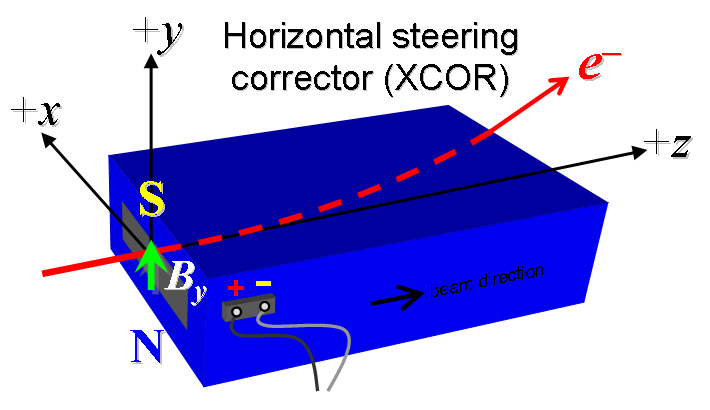 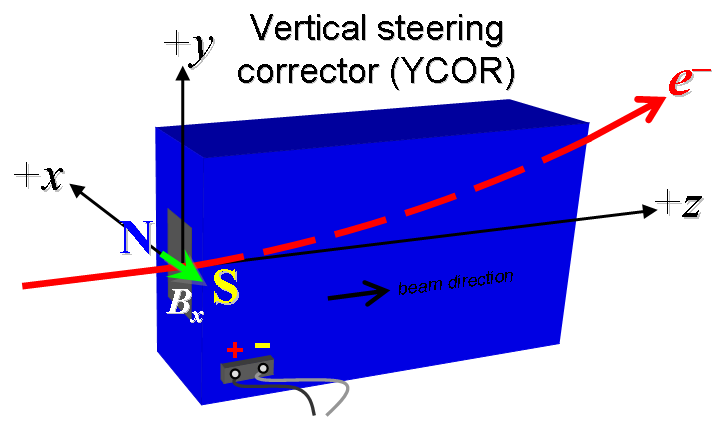 Figure 1.  All steering coils are defined as “positive” and are powered by bipolar supplies.Mark the polarities near both pairs of magnet leads with clear “+” and “” labels as shown above.Connect the magnet terminals, in the correct polarity as established above, to a bipolar power supply with maximum current I  6 A.Measure the dipole field Bx in the center of the gap with Hall probe from 6 to +6 A in 1-A steps, including zero (13 ‘up’ measurements), and then back down from +6 A to 6 in 1-A steps, including zero (13 ‘down’ measurements).Measure the dipole field By in the center of the gap with Hall probe from 6 to +6 A in 1-A steps, including zero (13 ‘up’ measurements), and then back down from +6 A to 6 in 1-A steps, including zero (13 ‘down’ measurements).For one magnet only, measure the length-integrated dipole field, Bxdl, from 6 to +6 A in 1-A steps, including zero (13 ‘up’ measurements), and then back down from +6 A to 6 in 1-A steps, including zero (13 ‘down’ measurements).For one magnet only, measure the length-integrated dipole field, Bydl, from 6 to +6 A in 1-A steps, including zero (13 ‘up’ measurements), and then back down from +6 A to 6 in 1-A steps, including zero (13 ‘down’ measurements).Measure the inductance and resistance of each of the two coils on this magnet:Upon completion of tests, send data link to Mark Woodley who will produce a data analysis file.  Place data analysis file in magnetic measurements data directory  Enter URL of on-line magnetic measurements analysis data :Received by (initials):SDADate placed on test stand (dd-mmm-yyyy):11/9/2017SLAC barcode number:4609Vendor serial number from magnet label:006SLAC approved electrical safety covers? (Y or N):YSLAC approved lifting eyes? (Y or N):n/aShipping Damage? (Y or N):NVendor tests passed on magnet label? (Y or N):NSLAC drawing number (enter number):SA-380-314-26Beam-direction arrow in place (initials):SDAhttp://www-group.slac.stanford.edu/met/MagMeas/MAGDATA/LCLS-II/Corr/4609/Labels and polarities have been marked (initials):SDAFilename & run number of Bx data:Bhvszdat.ru2Filename & run number of By data:Bhvszdat.ru1Filename & run number of Bxdl data:N/AFilename & run number of Bydl data:N/A Inductance of XCOR coils (mH):0.756 mHResistance of XCOR coils (Ohms):0.159 Ohm @ 22.1 oCInductance of YCOR coils (mH):0.597 mHResistance of YCOR coils (Ohms):0.147 Ohm @ 22.1 oCMagnet data accepted and data analysis file producedVia emailhttp://www-group.slac.stanford.edu/met/MagMeas/MAGDATA/LCLS-II/Corr/4609/Type 1a.pptx